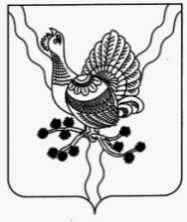 СОВЕТ МУНИЦИПАЛЬНОГО РАЙОНА «СОСНОГОРСК»«СОСНОГОРСК» МУНИЦИПАЛЬНÖЙ РАЙОНСА СÖВЕТ____________________________________________________________________РЕШЕНИЕКЫВКÖРТÖД_________2017 года                                                                                  № ________Об утверждении Положения о порядке передачи в безвозмездное пользование имущества, находящегося в муниципальной собственности муниципального образования муниципального района «Сосногорск»	В соответствии с главой 36 Гражданского кодекса Российской Федерации, ст. 15, 35 Федерального закона от 06.10.2003 № 131-ФЗ «Об общих принципах организации местного самоуправления в Российской Федерации», ст. 17.1 Федерального закона от 26.07.2006 № 135-ФЗ «О защите конкуренции», ст. 26 Устава муниципального образования муниципального района «Сосногорск»Совет муниципального района «Сосногорск» решил:Утвердить Положение о порядке передачи в безвозмездное пользование имущества, находящегося в муниципальной собственности муниципального образования муниципального района «Сосногорск» согласно приложению к настоящему решению.Настоящее решение вступает в силу со дня его официального опубликования.Глава муниципального района «Сосногорск» -председатель Совета района                                                                 В.Г. ГавриловУтверждено решением Советамуниципального района «Сосногорск»от «____» ____________ 2017   №______     (приложение)      ПОЛОЖЕНИЕО ПОРЯДКЕ ПЕРЕДАЧИ В БЕЗВОЗМЕЗДНОЕ ПОЛЬЗОВАНИЕ ИМУЩЕСТВА, НАХОДЯЩЕГОСЯ В МУНИЦИПАЛЬНОЙ СОБСТВЕННОСТИ МУНИЦИПАЛЬНОГО ОБРАЗОВАНИЯ МУНИЦИПАЛЬНОГО РАЙОНА «СОСНОГОРСК»1. Общие положенияНастоящее Положение о порядке передачи в безвозмездное пользование имущества, находящегося в муниципальной собственности муниципального образования муниципального района «Сосногорск» (далее – Положение) разработано в соответствии с нормами гл. 36 Гражданского кодекса Российской Федерации, ст. 15 Федерального закона от 06.10.2003 № 131-ФЗ «Об общих принципах организации местного самоуправления в Российской Федерации», ст. 17.1 Федерального закона от 26.07.2006 № 135-ФЗ «О защите конкуренции» и определяет порядок передачи в безвозмездное пользование движимого (за исключением денежных средств и ценных бумаг) и недвижимого муниципального имущества (имущественных комплексов) муниципального образования муниципального района «Сосногорск».Действие настоящего Положения не распространяется на сдачу в безвозмездное пользование:жилых помещений;земельных участков;лесного фонда и иных природных объектов.Ссудодатель -  Комитет по управлению имуществом администрации муниципального района «Сосногорск», балансодержатель имущества.Балансодержатель имущества - юридическое лицо, на балансе которого отражается имущество, находящееся в муниципальной собственности муниципального образования муниципального района «Сосногорск» (далее – Балансодержатель).Ссудополучатель - пользователь имущества.Договор безвозмездного пользования (далее – Договор) – договор, по которому одна сторона обязуется передать или передает вещь в безвозмездное временное пользование другой стороне, а последняя обязуется вернуть ту вещь в том состоянии, в каком она ее получила, с учетом нормального износа или в состоянии, обусловленном Договором.Ссудополучатель не вправе передавать имущество третьим лицам без согласия Ссудодателя.Ссудополучатель обязан поддерживать имущество, полученное в безвозмездное пользование, в исправном состоянии, включая осуществление текущего и капитального ремонта, и нести все расходы на содержание имущества, если иное не предусмотрено Договором.Ссудополучатель несет риск случайной гибели или случайного повреждения полученного в безвозмездное пользование имущества, если имущество погибло или было испорчено в связи с тем, что ссудополучатель, использовал его не в соответствии с договором, а также в иных предусмотренных законом случаях.2. Получение права безвозмездного пользования.В безвозмездное пользование может быть передано движимое и недвижимое муниципальное имущество, находящееся в собственности муниципального образования муниципального района «Сосногорск» (далее – муниципальное имущество):составляющее муниципальную казну;закрепленное за муниципальными унитарными предприятиями на праве хозяйственного ведения;закрепленное за органами местного самоуправления, муниципальными казенными учреждениями, муниципальными бюджетными учреждениями и автономными учреждениями на праве оперативного управления.В безвозмездное пользование передается имущество в соответствии с его функциональным назначением для:реализации программ районного развития;привлечения инвестиций на восстановление, капитальный ремонт, реконструкцию или иное значительное улучшение муниципального имущества;реализации задач районного значения, социально-значимых и ориентированных на улучшение жизнедеятельности населения района.В безвозмездное пользование муниципальное имущество передается:государственным и муниципальным учреждениям для осуществления деятельности, предусмотренной уставами (положениями) учреждений;некоммерческим организациям для осуществления деятельности, предусмотренной уставами (положениями) организаций;органам государственной власти и органам местного самоуправления для осуществления соответствующих полномочий;физическим и юридическим лицам для привлечения инвестиций на восстановление, капитальный ремонт, реконструкцию или иное значительное улучшение муниципального имущества, реализации задач районного значения, социально-значимых и ориентированных на улучшение жизнедеятельности населения района.Заключение договоров о предоставлении имущества в безвозмездное пользование осуществляется по результатам проведения конкурсов или аукционов на право заключения таких договоров, за исключением случаев, предусмотренных статьей 17.1 Федерального закона от 26.07.2006 № 135-ФЗ «О защите конкуренции». 3. Порядок рассмотрения заявки соискателя правабезвозмездного пользования.Инициатором получения имущества в безвозмездное пользование является заинтересованное лицо (далее – Соискатель), которое оформляет на имя Ссудодателя заявление на предоставление муниципального имущества в безвозмездное пользование.К заявлению прилагаются следующие документы:для юридических лиц - копии учредительных документов, копия свидетельства ОГРН, копия свидетельства ИНН, копия документа, подтверждающего должностные полномочия руководителя, выписка из Единого государственного реестра юридических лиц, дата выдачи которой должна быть не позднее 6 месяцев на момент подачи заявки;для физических лиц - копия паспорта, копия свидетельства ИНН, копия свидетельства ОГРН (для индивидуальных предпринимателей), выписка из Единого государственного реестра индивидуальных предпринимателей, дата выдачи которой  должна быть не позднее 6 месяцев на момент подачи заявки. В заявлении указывается срок безвозмездного пользования и цель использования муниципального имущества.В течение месяца с момента регистрации пакета документов Ссудодатель  рассматривает заявление.Заявление, содержащее неполный комплект документов, указанных в пункте 3.2 настоящего Положения, дальнейшему рассмотрению не подлежит, о чем Соискатель извещается письменно с указанием причины отказа в дальнейшем рассмотрении заявки. Извещение направляется Соискателю с возвратом приложенных к заявке документов.При получении извещения Соискатель вправе устранить причины отказа и вновь подать заявку в порядке, определенном пунктом 3.2 настоящего Положения.По результатам рассмотрения заявки принимается решение о предоставлении имущества в безвозмездное пользование, об организации и проведении конкурса или аукциона на право заключения договора безвозмездного пользования либо об отказе в его предоставлении в месячный срок.4. Основания заключения договора безвозмездного пользования, права и обязанности сторон.Основанием для заключения Договора является: постановление администрации муниципального района «Сосногорск» (далее - постановление);решение Балансодержателя о передаче Ссудополучателю в безвозмездное пользование имущества (далее – решение);протокол результатов аукциона (конкурса).При оформлении Договора срок пользования указывается в соответствии с постановлением о передаче в безвозмездное пользование имущества, или решения Балансодержателя о передаче Ссудополучателю в безвозмездное пользование имущества, если срок начала пользования в постановлении, решении не определен, то со дня фактического пользования.Ссудополучатель обязан поддерживать имущество, переданное ему в пользование, в полной исправности, надлежащем санитарном и противопожарном состоянии, включая осуществление текущего и капитального ремонта, и нести все расходы на его содержание, в том числе оплачивать коммунальные услуги, возмещать эксплуатационные расходы.Ссудополучатель обязан заключить договоры на предоставление коммунальных услуг с соответствующими организациями – поставщиками коммунальных услуг в месячный срок со дня заключения Договора.Ссудополучатель лишается права на пользование, имущество подлежит изъятию с расторжением Договора в одностороннем порядке по инициативе Ссудодателя в следующих случаях:использования имущества не в соответствии с Договором или не по назначению;не выполнения обязанности по поддержанию имущества в исправном состоянии или его содержания;нарушения Ссудополучателем условий пользования или принятых перед Ссудодателем обязательств;передача имущества в пользование третьим лицам без согласования с Ссудодателем;ликвидации Ссудополучателя;просрочки внесения предусмотренных Договором эксплуатационных расходов и коммунальных платежей свыше трех месяцев;ухудшения технического состояния имущества по вине Ссудополучателя;допущения перерывов в использовании имущества свыше 3-х месяцев в течение календарного года.В Договоре могут содержаться иные основания его расторжения.Основаниями для отмены постановления о передаче имущества в безвозмездное пользование, или решения Балансодержателя о передаче Ссудополучателю в безвозмездное пользование имущества и отказа Ссудодателя от заключения Договора являются:невыполнение Ссудополучателем условий передачи имущества в безвозмездное пользование в сроки, указанные в постановлении или решении, а в случае, если сроки в постановлении или решении не определены, в тридцатидневный срок;неподписание Ссудополучателем договора безвозмездного пользования в течение месяца со дня принятия постановления или решения о передаче имущества в безвозмездное пользование.Доказательствами, которые могут быть положены в основу для расторжения договора безвозмездного пользования, являются любые сведения о нарушении условий действующего Договора.5. Контроль за использованием имущества, переданного в безвозмездное пользование.Сведения об имуществе, переданном в безвозмездное пользование, заносятся Комитетом по управлению имуществом администрации муниципального района «Сосногорск» в Реестр муниципальной собственности муниципального образования муниципального района «Сосногорск».Контроль за целевым использованием имущества, переданного в безвозмездное пользование, осуществляет Ссудодатель в соответствии с действующим законодательством и нормативными актами органов местного самоуправления района.В случае несоблюдения Ссудополучателем условий Договора, требований настоящего Положения и действующего законодательства Ссудодатель обязан предпринять все меры к устранению нарушений, включая обращение в суд и принудительное изъятие имущества у Ссудополучателя.Ответственность за нарушение требований, установленных настоящим Положением, наступает в соответствии с действующим законодательством Российской Федерации. 